Children in Evening Art Class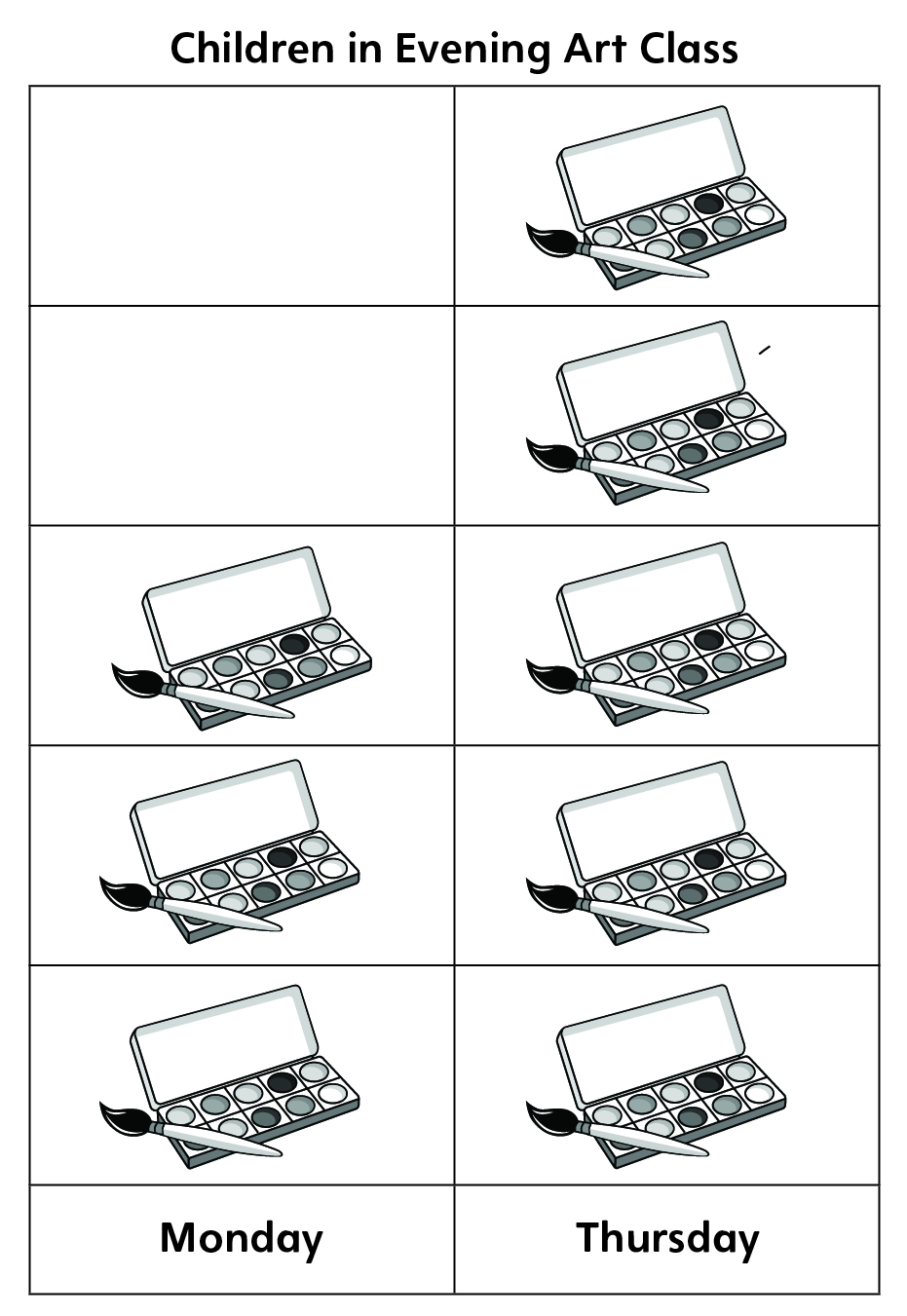 